Diet & LitterNotes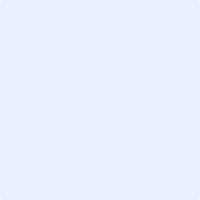 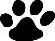 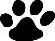 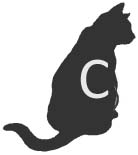 Vaccinations, Treatments & TestsNameBirth dateGenderMale….. Female Breed/ColorSpay/NeuterMicrochip #Register HereAgeDateFVRCP /FVRCP-C VaccineLeukemiaVaccineRabiesVaccineWormingRoundwormsWormingTapewormsFlea RxEar MiteTreatmentTests & DateResults